714700Duschelement SPORTING 2Art. 714700 AusschreibungstextSelbstschluss-Duschelement: 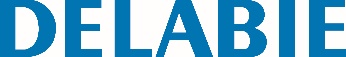 Gehäuse aus anodisiertem und matt verchromtem Aluminium. Anschluss von oben oder von hinten durch drehbaren Gewindestutzen. Besonders flache Bauweise und verdeckte Befestigungen. Besonders leichte Betätigung. Mechanische Armaturenspülung automatisch bei jeder Betätigung. Laufzeit ~30 Sek. Durchflussmenge 6 l/min bei 3 bar. Fester, vandalengeschützter und verkalkungsarmer Brausekopf mit automatischem Durchflussmengenregler. Strahlwinkel einstellbar. Schutzfilter und Rückflussverhinderer zugänglich. Mit integrierter Vorabsperrung. Anschluss G 1/2B für Versorgung mit vorgemischtem Wasser. 10 Jahre Garantie.